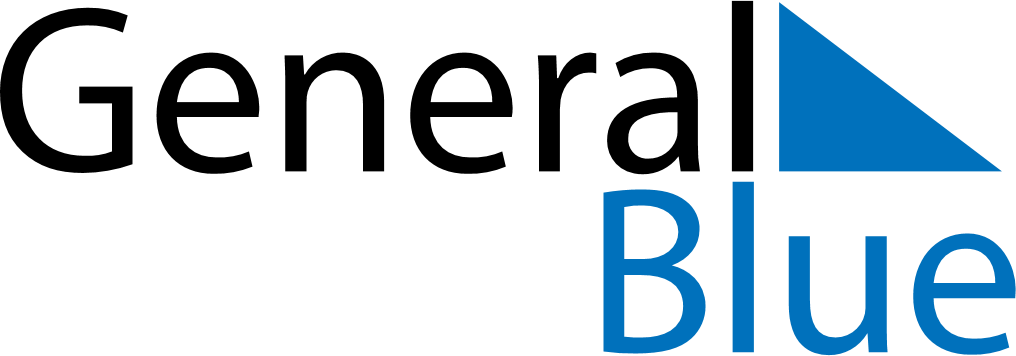 July 2024July 2024July 2024July 2024July 2024July 2024Keminmaa, Lapland, FinlandKeminmaa, Lapland, FinlandKeminmaa, Lapland, FinlandKeminmaa, Lapland, FinlandKeminmaa, Lapland, FinlandKeminmaa, Lapland, FinlandSunday Monday Tuesday Wednesday Thursday Friday Saturday 1 2 3 4 5 6 Sunrise: 2:02 AM Sunset: 12:48 AM Daylight: 22 hours and 46 minutes. Sunrise: 2:07 AM Sunset: 12:44 AM Daylight: 22 hours and 37 minutes. Sunrise: 2:11 AM Sunset: 12:40 AM Daylight: 22 hours and 28 minutes. Sunrise: 2:16 AM Sunset: 12:36 AM Daylight: 22 hours and 19 minutes. Sunrise: 2:20 AM Sunset: 12:31 AM Daylight: 22 hours and 11 minutes. Sunrise: 2:25 AM Sunset: 12:27 AM Daylight: 22 hours and 2 minutes. 7 8 9 10 11 12 13 Sunrise: 2:29 AM Sunset: 12:23 AM Daylight: 21 hours and 54 minutes. Sunrise: 2:34 AM Sunset: 12:19 AM Daylight: 21 hours and 45 minutes. Sunrise: 2:38 AM Sunset: 12:15 AM Daylight: 21 hours and 37 minutes. Sunrise: 2:42 AM Sunset: 12:11 AM Daylight: 21 hours and 28 minutes. Sunrise: 2:47 AM Sunset: 12:07 AM Daylight: 21 hours and 20 minutes. Sunrise: 2:51 AM Sunset: 12:03 AM Daylight: 21 hours and 12 minutes. Sunrise: 2:55 AM Sunset: 11:59 PM Daylight: 21 hours and 4 minutes. 14 15 16 17 18 19 20 Sunrise: 2:59 AM Sunset: 11:55 PM Daylight: 20 hours and 56 minutes. Sunrise: 3:03 AM Sunset: 11:51 PM Daylight: 20 hours and 48 minutes. Sunrise: 3:07 AM Sunset: 11:47 PM Daylight: 20 hours and 39 minutes. Sunrise: 3:12 AM Sunset: 11:43 PM Daylight: 20 hours and 31 minutes. Sunrise: 3:16 AM Sunset: 11:40 PM Daylight: 20 hours and 23 minutes. Sunrise: 3:20 AM Sunset: 11:36 PM Daylight: 20 hours and 15 minutes. Sunrise: 3:24 AM Sunset: 11:32 PM Daylight: 20 hours and 7 minutes. 21 22 23 24 25 26 27 Sunrise: 3:28 AM Sunset: 11:28 PM Daylight: 19 hours and 59 minutes. Sunrise: 3:32 AM Sunset: 11:24 PM Daylight: 19 hours and 52 minutes. Sunrise: 3:36 AM Sunset: 11:20 PM Daylight: 19 hours and 44 minutes. Sunrise: 3:40 AM Sunset: 11:16 PM Daylight: 19 hours and 36 minutes. Sunrise: 3:44 AM Sunset: 11:12 PM Daylight: 19 hours and 28 minutes. Sunrise: 3:48 AM Sunset: 11:08 PM Daylight: 19 hours and 20 minutes. Sunrise: 3:51 AM Sunset: 11:04 PM Daylight: 19 hours and 12 minutes. 28 29 30 31 Sunrise: 3:55 AM Sunset: 11:00 PM Daylight: 19 hours and 4 minutes. Sunrise: 3:59 AM Sunset: 10:56 PM Daylight: 18 hours and 57 minutes. Sunrise: 4:03 AM Sunset: 10:53 PM Daylight: 18 hours and 49 minutes. Sunrise: 4:07 AM Sunset: 10:49 PM Daylight: 18 hours and 41 minutes. 